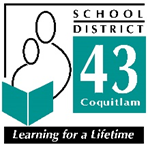 질문과 답변: 등교 수업 재개2020년 5월 15일, 주 정부는 6월 1일부터 등교 수업을 부분적으로 재개한다고 발표했습니다. 수업 출석 여부는 학생의 가족이 스스로 결정하는 것임을 유의하시기 바랍니다.학생과 교직원의 건강과 안전을 지원하기 위하여 시행될 대책으로 어떤 것이 있나요?모든 학교가 주 정부 보건 책임관의 지시를 따를 것입니다. 여기에는 출석 학생 수 제한, 가능한 경우 시차제 등교, 하교, 휴식, 점심, 실외 활동이 포함됩니다. 학생과 교직원은 학교 도착 즉시 손을 씻고/씻거나 소독할 것입니다. 손 씻을 기회를 자주 제공하게 됩니다. 세면대가 있는 교실은 비누와 종이 수건을 비치합니다. 세면대가 없는 교실은 손 소독제 비치대를 이용합니다. 학생들에게는 자신과 다른 사람들의 건강을 지키기 위해 스스로 할 수 있는 것들을 주지시키고, 교직원은 수업일 내내 이런 행동의 모범을 보입니다.물리적 거리 두기가 학교에서는 어떻게 시행되나요?청소년은 가족이나 식구에게서 떨어져 있을 때 가능한 경우 스스로 물리적 거리를 두어야 합니다. 더 어린 자녀는 물리적 거리를 유지하는 것이 실제로는 어려우므로 주 정부 보건 책임관 지침은 그 대신 신체 접촉 최소화를 강조합니다.다음과 같은 물리적 거리 두기 방법이 K~12학년 학교 환경에서 가능한 경우 시행될 것입니다.학생에게 근거리 인사(예: 포옹, 하이 파이브, 악수 등)를 하지 않게 합니다.학생에게 “만지지 않기”를 주지시킵니다.교실과 학습 환경 배열을 달리하여 사람들을 다른 방식으로 분산 배치시켜 학생과 성인 사이에 거리를 둘 수 있게 합니다(예: 책상과 테이블을 달리 배치).학생은 더 작은 그룹으로 편성되어 온종일 함께합니다. 교직원 배치를 달리하여 온종일 학생 그룹과 상호 작용하는 교사와 지원 부서 직원의 수를 최소화합니다.등교와 하교는 시차제가 될 수도 있습니다.모두가 공간을 더 확보하도록 휴식/간식, 점심, 교실 이동 시간이 시차제가 될 수도 있습니다.학습 활동, 간식 시간, 장소 중심 학습 등 실외 시간이 늘어나는 학생이 많아집니다.어린 학생의 경우, 그룹 활동을 조정하여 신체 접촉을 최소화하고 공유 물품을 줄입니다.청소년 학생의 경우, 그룹 활동을 최소화하고 신체 접촉을 해야 하는 활동을 피합니다.동선을 관리하여 복도 등 공용 구역 내 인원수를 제한합니다.부모, 보호자, 교직원 이외 성인은 사전 예약 없이 학교 건물 출입이 허용되지 않습니다.교직원은 학생과 서로에게 손을 자주 씻도록 상기시켜줍니다.조례와 기타 학교 차원의 행사는 온라인으로 치릅니다.학생에게 손을 자주 씻게 하고, 기침과 재채기 예절을 가르치고, 서로 물리적 거리를 두게 합니다.학생이 음식이나 음료, 그릇, 소지품을 나눠 쓰지 않게 합니다.학생이 학교에 도착하면 검사 절차를 거치게 되나요?부모님과 보호자님은 자녀를 학교에 보내시기 전에 자녀에게 일반 감기나 독감, COVID-19, 기타 전염성 호흡기 질환 증상이 있는지 반드시 매일 확인하셔야 합니다. 조금이라도 아픈 기색을 보이는 자녀는 집에 머물러야 하며, 부모님은 반드시 학교에 알려주셔야 합니다. 아픈 교직원과 학생은 학교 출석이 허용되지 않습니다.COVID-19 증상이 있거나, 지난 14일 사이에 캐나다 밖을 여행했거나, 확진자나 발병지와 가까이 접촉한 것이 확인된 모든 학생과 교직원은 반드시 집에 머물며 자가 격리하여야 하며, 몸이 아픈 필수 서비스 종사자의 자녀도 이에 해당합니다.자녀가 자가 격리 대상인지 잘 모르실 때는 BC COVID-19 자가 평가 도구를 사용하시거나, 8-1-1 또는 거주지 보건소에 연락하여 추가로 조언을 구하십시오. 가족도 가정의나 전문 간호사에게 연락하여 COVID-19와 기타 전염성 호흡기 질환에 대하여 평가를 받으실 수 있습니다. 보건소도 COVID-19가 있을 수 있는 사람과 접촉한 학생과 관련하여 적절한 조치법을 가족에게 조언합니다.주 정부 보건 책임관 지침을 보면 학교는 학생이나 교직원에게 증상 선별 검사나 체온 측정, COVID-19 검사를 하지 않게 되어 있습니다. 그런 활동은 보건 전문가가 할 일입니다.아이들과 교직원은 마스크를 착용하나요?주 정부 보건 책임관이 제공한 지침에 따르면, 천으로 된 가리개나 집에서 만든 마스크 착용은 특히 어린이의 경우 권장되지 않습니다. 그러나 마스크 착용은 개인의 선택입니다. 마스크를 쓰기로 한 사람들을 존중하는 것이 중요합니다. 부모님과 교직원은 학생 사이에 이런 관행을 가르치고 보강할 수 있습니다.학교 소독을 위해 어떤 대책이 마련되어 있나요?정기적인 청소와 소독은 오염된 물체와 표면에서 COVID-19가 전파되는 것을 방지하는 데 필수적입니다. 학교는 BC 질병 통제 센터(Centre for Disease Control)의 ‘공공 환경 청소 및 소독’ 문서에 따라 청소하고 소독합니다.여기에는 다음이 포함됩니다.구내 대청소와 소독은 하루에 최소한 한번 해야 합니다.손이 자주 닿는 표면은 하루에 최소한 두 번 청소하고 소독해야 합니다.교과서와 기타 학교 물품은 어떻게 세척하나요?주 정부 보건 책임관 지침에 따르면, COVID-19 바이러스가 교과서나 종이, 기타 종이 기반 제품으로 전파된다는 증거는 없습니다. 그러므로 COVID-19 탓에 도서나 종이 기반 교육 자료를 학생에게 배부하거나 나눠 쓰게 하는 것을 제한할 필요는 없습니다.등교 수업 일정은 어떻게 되나요?설문 조사에 학생의 잠정적인 일정이 나와 있습니다. 학교가 시작 시간과 종료 시간에 시차를 둘 수 있는 일정을 개발하면서 교장이 다음 주말쯤 부모님께 연락하여 자녀의 등하교 시간을 확인해 드릴 것입니다. 이는 교내 물리적 거리 두기 촉진에 도움이 되기 위함입니다.나이/학년이 다른 형제들은 같은 날 등교해도 되나요?학군 일정은 학생들이 이름의 성에 따라 학군 전역의 학교에 등교하는 날을 달리하도록 개발됐습니다.우리 아이가 출석하지 않으면 학습에 지장이 있을까요?이 복귀 단계에서 원격 학습의 초점은 학생의 학습에 계속 맞춰질 것입니다. 출석하는 학생은 원격 학습 과제에 비하여 교사의 지원을 직접 더 받을 수 있습니다.  교사가 직접 지원과 계속적인 원격 학습을 계속 제공할 수 있도록 교실 수업은 이전과 다른 모습이 될 것입니다.우리 아이가 등교하면 역시 과제를 완수하고 집에서도 공부해야 하나요?교사는 학생이 등교하든 온라인으로 배우든 계속 수업을 계획하고 학생에게 학습 기회를 부여할 것입니다.우리 아이가 전과 같은 교사에게 배우나요?학생이 평소의 교사에게 계속 배우도록 노력할 것입니다. 그러나 이는 모든 학급에 가능하지 않을 수 있습니다. 교사 배치는 학생과 교직원의 건강과 안전을 고려하여 결정됩니다.저는 필수 서비스 종사자인데 우리 아이가 어떤 도움을 받을 수 있나요?정부가 시간제로 등교 수업을 재개한다고 발표함으로써 1단계와 2단계 필수 서비스 종사자에게는 등교 수업 지원이 100%까지 제공됩니다.우리 아이는 교육부가 지정한 특별한 도움이 필요한 아이인데 학습이 어떻게 지원되나요?학습에 특별한 도움이 필요한 어린이는 계속 학습 지원을 받습니다. 그러므로 매일 등교하거나, 원격 학습을 계속하거나, 둘 다 병행할 기회가 있을 수 있습니다. 현재 등교 학습 일정과 지원 내용을 결정하는 계획이 진행 중입니다. 내용이 정해지는 대로 교직원이 학습에 특별한 도움이 필요한 학생으로서 학급에서 추가 지원 혜택을 받을 수도 있는 학생의 가정에 연락을 드릴 것입니다.등교 전과 방과 후 돌봄이 제공되나요?등교 전과 방과 후 돌봄은 정규 사립 프로그램 제공자를 통해 이용 가능하실 수도 있습니다. 자녀의 학교에서 보육 프로그램이 제공되면 연장 운영될 수도 있습니다. 자세한 정보는 보육 서비스 제공자에게 직접 문의하시기 바랍니다.보육은 미취학 아동을 위한 것인가요?교내에서 운영하는 보육 서비스 제공자는 연장 운영할 수도 있습니다. 자세한 내용은 보육 제공자에게 직접 문의하시기 바랍니다. 보육 서비스 제공자에 관한 정보는 온라인으로 찾아보실 수 있습니다.출석하는 경우와 원격 학습을 계속하는 경우 간에 학생의 성적이 어떻게 영향을 받을까요?학생은 시간제로 등교 수업을 받든 원격 학습을 계속하든 관계없이 학습 진도를 토대로 점수를 받습니다.학생은 운동장을 사용하거나 스포츠를 할 수 있나요?우리 학군에서는 현재 운동장과 스포츠 시설에 관하여 관할 지방 자치 단체와 협의하고 있으며, 사용 재개 시점은 곧 더 알려질 예정입니다. 주 정부 보건 책임관이 발표한 지침은 운동장 시간이나 스포츠를 금하고 있지 않습니다. 그러나 신체 접촉 최소화를 위해 이런 활동은 제한될 수도 있습니다. 학생은 대신 자유로운 놀이나 장소 중심 놀이를 더 할 수도 있습니다.학생을 위한 현장 학습이 있나요?불행히도 현장 학습은 이번 학년도가 끝날 때까지 없습니다. 그러나 실외 시간이 수업일에 더 많이 통합될 것입니다.